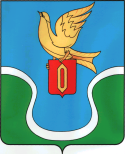                                            ГОРОДСКАЯ ДУМАМУНИЦИПАЛЬНОГО ОБРАЗОВАНИЯ        «ГОРОДСКОЕ ПОСЕЛЕНИЕ            «ГОРОД ЕРМОЛИНО»                                            КАЛУЖСКАЯ ОБЛАСТЬ                                                                             РЕШЕНИЕ10 «сентября» 2015 года                                                                                                         № 68« О назначении публичных слушаний»                                                                         Рассмотрев обращение Администрации муниципального образования «Городское поселение «Г. Ермолино» с просьбой разрешить  проведение публичных слушаний по рассмотрению проекта планировки и межевания территории в кадастровом квартале 40:03:120304, руководствуясь Градостроительного кодекса РФ, руководствуясь Уставом МО «Городского поселения «Г. Ермолино» Городская Дума МО «Городское поселение «Г. ЕрмолиноРЕШИЛА:1. Поручить администрации МО «Городское поселение «Г. Ермолино» провести публичные слушанья по рассмотрению проекта планировки и межевания территории в кадастровом квартале 40:03:1203042. Настоящее Решение подлежит опубликованию в еженедельной газете «Уголок России  и опубликованию на сайте администрации в сети Интернет.3. Настоящее Решение вступает в силу с момента подписания.Глава МО «Городское поселение                                       «Город   Ермолино»                                                              Бодров В.В.                           Отп. 7 экз.3 – в дело 1 – админ. ГП «Г. Ермолино»1 – прокуратура1 – заявителю 1- специалисту администрации 